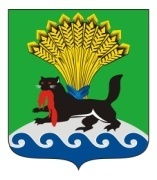         РОССИЙСКАЯ ФЕДЕРАЦИЯ           ИРКУТСКАЯ ОБЛАСТЬ           ИРКУТСКОЕ РАЙОННОЕ МУНИЦИПАЛЬНОЕ ОБРАЗОВАНИЕ         АДМИНИСТРАЦИЯ         ПОСТАНОВЛЕНИЕот «_10___»_02____ 2022 г.					                      № ___77____Об утверждении даты, времени, места проведения и темы мероприятий в рамках муниципальной программы Иркутского районного муниципального образования «Развитие культуры в Иркутском районном муниципальном образовании» на 2018-2024 годыВ целях реализации плана мероприятий муниципальной программы Иркутского районного муниципального образования «Развитие культуры в Иркутском районном муниципальном образовании» на 2018-2024 годы,  утвержденной постановлением администрации Иркутского районного муниципального образования от 01.12.2017  № 563, руководствуясь 
ст. 39, 45, 54 Устава Иркутского районного муниципального образования, администрация Иркутского районного муниципального образования
ПОСТАНОВЛЯЕТ:Утвердить дату, время, место проведения и тему следующих мероприятий:1) 25.02.2022 в 11.00 в муниципальном учреждении дополнительного образования Иркутского районного муниципального образования «Пивоваровская детская школа искусств» по адресу: п. Пивовариха, 
ул. Дачная, 6 – ежегодный конкурс пианистов «Юный музыкант»;2) 22.03.2022 в 11.00 в муниципальном учреждении дополнительного образования Иркутского районного муниципального образования «Пивоваровская детская школа искусств» по адресу: п. Пивовариха, 
ул. Дачная, 6 – ежегодный конкурс учащихся класса народных инструментов «Музыкальные родники»;3) 25.03.2022 в 11.00 в муниципальном казенном учреждении культуры «Культурно-спортивный центр» Усть-Кудинского муниципального образования по адресу: д. Усть-Куда, ул. Урожайная, 17 – ежегодный районный конкурс профессионального мастерства «Творчество - профессия»;4) 25.03.2022 в 11.00 в муниципальном казенном учреждении культуры «Культурно-спортивный центр» Усть-Кудинского муниципального образования по адресу: д.Усть-Куда, ул.Урожайная, 17 – ежегодный праздничный вечер, посвященный Дню работника культуры;5) с 02.04.2022 по 10.04.2022 в муниципальных учреждениях культуры
Иркутского района в соответствии с поданными заявками – ежегодный лучший творческий отчет среди муниципальных учреждений культуры, тема – «Иркутский район – территория творчества»;6) 14.04.2022 в 11.00 в муниципальном учреждении дополнительного образования Иркутского районного муниципального образования «Пивоваровская детская школа искусств» по адресу: п. Пивовариха, 
ул. Дачная, 6 – ежегодный районный конкурс Теоретическая олимпиада;7) 23.04.2022 в 11.00 в муниципальном учреждении «Социально-культурный спортивный комплекс» Оекского муниципального образования по адресу: с. Оёк, ул. Кирова, 91 д - ежегодный конкурс хореографических коллективов «Праздник Терпсихоры», посвященный 85-летию Иркутского района;8) 26.04.2022 в 11.00 в муниципальном учреждении дополнительного образования Иркутского районного муниципального образования «Пивоваровская детская школа искусств» по адресу: п. Пивовариха, 
ул. Дачная, 6 – ежегодный районный стипендиальный конкурс;9) 29.04.2022 в 16.00 в муниципальном учреждении дополнительного образования Иркутского районного муниципального образования «Пивоваровская детская школа искусств» по адресу: п. Пивовариха, 
ул. Дачная, 6 – юбилей муниципального учреждения дополнительного образования Иркутского районного муниципального образования «Пивоваровская детская школа искусств» (отделение в п. Пивовариха); 10) с 18.04.2022 по 28.05.2022 в заочном формате – районный конкурс авторской песни «С юбилеем, Иркутский район!», посвященный 85-летию Иркутского района;11) 10.05.2022 в 11.00 в муниципальном учреждении культуры «Культурно-спортивный комплекс» Хомутовского муниципального образования по адресу: с. Хомутово, ул. Кирова 10 Б – ежегодное районное мероприятие, посвященное Дню Победы;12) 10.05.2022 в 11.00 в муниципальном учреждении культуры «Культурно-спортивный комплекс» Хомутовского муниципального образования по адресу: с. Хомутово, ул. Кирова 10 Б – ежегодный районный конкурс патриотической песни, посвященный Дню Победы;13) 21.05.2022 в 11.00 в муниципальном казенном учреждении культуры «Культурно-спортивный комплекс» Ушаковского муниципального образования по адресу: с. Пивовариха, ул.Дачная, 6 – ежегодный районный хоровой  фестиваль «Мы-славяне», тема – «Славься, земля наша!»;14) 27.05.2022 в 16.00 в муниципальном учреждении дополнительного образования Иркутского районного муниципального образования «Пивоваровская детская школа искусств» по адресу: с. Мамоны, 
ул. Садовая, 11 - юбилей муниципального учреждения дополнительного образования Иркутского районного муниципального образования «Пивоваровская детская школа искусств» (отделение в с. Мамоны);15) 28.05.2022 в 11.00 в муниципальном учреждении дополнительного образования Иркутского районного муниципального образования «Оёкская
детская музыкальная школа» по адресу: с. Оек, ул. Кирова, 91д – юбилей  муниципального учреждения дополнительного образования Иркутского районного муниципального образования «Оёкская детская музыкальная школа»; 16) 04.06.2022 в 11.00 в муниципальном учреждении культуры «Спортивно-культурный центр» Молодежного муниципального образования по адресу: п. Молодежный, д. 11 – ежегодный районный детский фестиваль «Радуга талантов», тема – «Счастливые дети в Иркутском районе!».2. Отделу культуры комитета по социальной политике администрации Иркутского районного муниципального образования организовать и провести мероприятия, указанные в пункте 1 настоящего постановления, с учетом действующих санитарно-эпидемиологических требований.3. Опубликовать настоящее постановление в газете «Ангарские огни», разместить в информационно-коммуникационной сети «Интернет» на
официальном сайте Иркутского районного муниципального образования www.irkraion.ru.	4.	Контроль исполнения настоящего постановления возложить на заместителя Мэра района – председателя комитета по социальной политике администрации иркутского районного муниципального образования.Мэр района			                                                                           Л.П. ФроловЛИСТ СОГЛАСОВАНИЯОб утверждении даты, времени, места проведения и темы мероприятий в рамках муниципальной программы Иркутского районного муниципального образования «Развитие культуры в Иркутском районном муниципальном образовании» на 2018-2024 годыСписок рассылки:1.  Отдел культуры – 1 экз.2. УУи ИС – 1 экзПОДГОТОВИЛ:Начальник отдела культуры«__»_________ 2022 г.ВИЗА СОГЛАСОВАНИЯ:Заместитель Мэра - председатель комитета по социальной политике«___»_________2022 г.Первый  заместитель Мэра                                                «__» _________ 2022 г.Руководитель аппарата -начальник ОКУ«__»_________ 2022 г.   Начальник правового управления«__»_________ 2022 г.О.В. Конторских Е.В. Михайлова                            И.В. Жук                           С.В. БазиковаД.М. Остапенко